DCES Resources for English Learners (ELs)PWCS Translation help:(additional languages please call 703-791-7568)(additional languages please call 703-791-7568)(additional languages please call 703-791-7568)  (Arabic): 703-491-8432   Español (Spanish): 703-491-8432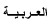 한국어 (Korean): 703-791-8394   (Urdu): 703-791-7326        Tiếng Việt (Vietnamese): 703-791-7202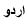 4956  (Arabic): 703-491-8432   Español (Spanish): 703-491-8432한국어 (Korean): 703-791-8394   (Urdu): 703-791-7326        Tiếng Việt (Vietnamese): 703-791-72024956  (Arabic): 703-491-8432   Español (Spanish): 703-491-8432한국어 (Korean): 703-791-8394   (Urdu): 703-791-7326        Tiếng Việt (Vietnamese): 703-791-72024956  (Arabic): 703-491-8432   Español (Spanish): 703-491-8432한국어 (Korean): 703-791-8394   (Urdu): 703-791-7326        Tiếng Việt (Vietnamese): 703-791-72024956Language Learning: Practicing Reading, Writing, Listening and Speaking daily is important! Language Learning: Practicing Reading, Writing, Listening and Speaking daily is important! Language Learning: Practicing Reading, Writing, Listening and Speaking daily is important! Language Learning: Practicing Reading, Writing, Listening and Speaking daily is important! Learning Apps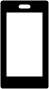 Read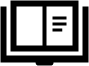 Listen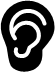 Write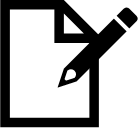 Duolingo - https://www.duolingo.com/ Free language learning app. Starfall.com https://www.starfall.com/h/ BrainpopELL https://ell.brainpop.com/MyOn https://www.myon.com/index.htmlNewsela https://newsela.com/Raz-Kidshttps://www.learninga-z.com/CBC Kids News https://www.youtube.com/chan nel/UCWUA2W6LueNy9BSovi vFVvQAudiblehttps://stories.audible.com/start-listen Storyline Online https://www.storylineonline.net/Typing Club https://www.typingclub.com/ Drawing App: https://apps.apple.com/ca/app/kids-doodle-movie-kids-color/id460712294(You can draw a picture, turn it into a movie and then write what you can making a story about it)External Website – Clicking the link above exits the PWCS website.Unite Books https://www.uniteforliteracy.com/- free, no ads, no login, 40+ narration languagesExternal Website – Clicking the link above exits the PWCS website.External Website – Clicking the link above exits the PWCS website.TEDEdhttps://ed.ted.com/External Website – Clicking the link above exits the PWCS website.Reference Materials: Tools to help you study, understand assignments, and stay organized.Reference Materials: Tools to help you study, understand assignments, and stay organized.Reference Materials: Tools to help you study, understand assignments, and stay organized.Reference Materials: Tools to help you study, understand assignments, and stay organized.English Dictionary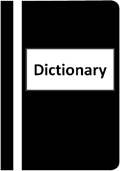 Bilingual Dictionary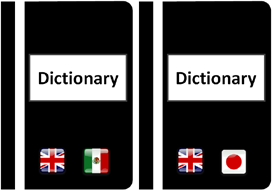 Flag icons: pixabayText to Speech & Speech to Text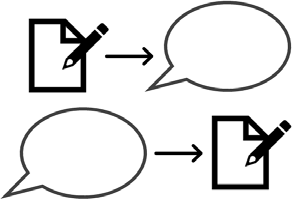 Organize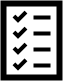 Cambridge Dictionary https://dictionary.cambridge.org/u s/External Website – Clicking the link above exits the PWCS website.Word Reference - word to word translation https://www.wordreference.c om/Bilingual Glossaries https://research.steinhardt.n yu.edu/metrocenter/resource s/glossariesExternal Website – Clicking the link above exits the PWCS website.Natural Reader - reads text aloud https://www.naturalreaders.co m/Speech to text in Google YouTube video on how to use speech-to-text tools in Google Docs: https://www.youtube.com/watch?v=_bVOZ_WpbCEExternal Website – Clicking the link above exits the PWCS website.Google Calendar https://www.google.com/calendar/about/Set daily/weekly goals and create a to-do list and create a study space and a scheduleExternal Website – Clicking the link above exits the PWCS website.Wellness: Take care of yourself and your family. Stay healthy and reduce stressWellness: Take care of yourself and your family. Stay healthy and reduce stressWellness: Take care of yourself and your family. Stay healthy and reduce stressWellness: Take care of yourself and your family. Stay healthy and reduce stressTake brain breaks and engage in physical activity - Go Noodle https://www.gonoodle.com/The National Child Traumatic Stress Network www.nctsn.org/resources/parent-caregiver-guide-to-helping-families-cope-with- the-coronavirus-disease-2019Healthy Children.org https://www.healthychildren.org/english/health-issues/conditions/chest-lungs/pages/2019-novel- coronavirus.aspxNational Association of School Psychologistshttps://www.nasponline.org/resources-and-publications/resources-and-podcasts/school-climate-safety-and-crisis/health-crisis- resources/talking-to-children-about-covid-19-(coronavirus)-a-parent-resourceExternal Website – Clicking the link above exits the PWCS website.Take brain breaks and engage in physical activity - Go Noodle https://www.gonoodle.com/The National Child Traumatic Stress Network www.nctsn.org/resources/parent-caregiver-guide-to-helping-families-cope-with- the-coronavirus-disease-2019Healthy Children.org https://www.healthychildren.org/english/health-issues/conditions/chest-lungs/pages/2019-novel- coronavirus.aspxNational Association of School Psychologistshttps://www.nasponline.org/resources-and-publications/resources-and-podcasts/school-climate-safety-and-crisis/health-crisis- resources/talking-to-children-about-covid-19-(coronavirus)-a-parent-resourceExternal Website – Clicking the link above exits the PWCS website.Take brain breaks and engage in physical activity - Go Noodle https://www.gonoodle.com/The National Child Traumatic Stress Network www.nctsn.org/resources/parent-caregiver-guide-to-helping-families-cope-with- the-coronavirus-disease-2019Healthy Children.org https://www.healthychildren.org/english/health-issues/conditions/chest-lungs/pages/2019-novel- coronavirus.aspxNational Association of School Psychologistshttps://www.nasponline.org/resources-and-publications/resources-and-podcasts/school-climate-safety-and-crisis/health-crisis- resources/talking-to-children-about-covid-19-(coronavirus)-a-parent-resourceExternal Website – Clicking the link above exits the PWCS website.Take brain breaks and engage in physical activity - Go Noodle https://www.gonoodle.com/The National Child Traumatic Stress Network www.nctsn.org/resources/parent-caregiver-guide-to-helping-families-cope-with- the-coronavirus-disease-2019Healthy Children.org https://www.healthychildren.org/english/health-issues/conditions/chest-lungs/pages/2019-novel- coronavirus.aspxNational Association of School Psychologistshttps://www.nasponline.org/resources-and-publications/resources-and-podcasts/school-climate-safety-and-crisis/health-crisis- resources/talking-to-children-about-covid-19-(coronavirus)-a-parent-resourceExternal Website – Clicking the link above exits the PWCS website.